Tel.: 697 542 405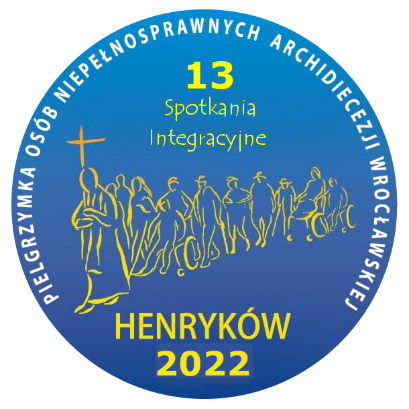 e-mail: pon@archidiecezja.wroc.plArchidiecezja wrocławska XIII PIELGRZYMKA OSÓB NIEPEŁNOSPRAWNYCH ich rodzin oraz przyjaciół                                                                                      Biuro Pielgrzymki                                                             KSM Archidiecezji Wrocławskiej                                                            50-328 Wrocław, ul. Katedralna 4/10Wrocław, 05.05.2022 r. J. Eksc. Ks. Abp Józef Kupny, Metropolita Wrocławski Katolickie Stowarzyszenie Młodzieży Archidiecezji Wrocławskiej Caritas Archidiecezji Wrocławskiej Diecezjalny Duszpasterz Osób Niepełnosprawnych ZAPRASZAJĄ do udziału w XIII PIELGRZYMCE OSÓB NIEPEŁNOSPRAWNYCH, ich Rodzin i Przyjaciół do HENRYKOWA, w dniu 27 sierpnia 2022r.              Wzorem poprzednich edycji w Pielgrzymce mogą wziąć udział grupy zorganizowane (parafia, DPS-y, WTZ-y, Szkoły Specjalne, GOPS-y, OPS-y) oraz indywidualnie osoby niepełnosprawne wraz ze swoimi opiekunami. XIII  Pielgrzymka Osób Niepełnosprawnych w Henrykowie będzie miała charakter jednodniowego spotkania w godzinach między 11.00 - 16.00.                 Zachęcamy do prezentacji własnych możliwości i osiągnięć w ramach swoich warsztatów terapii zajęciowej, lub innych talentów (wokalnych, tanecznych, instrumentalnych, pantomina, rękodzieło itp.). Możliwość zaprezentowania własnego repertuaru artystycznego 
(ok. 10-15 minut), uzależniamy od kolejności zgłoszeń (w związku z ograniczonym czasem). Ramowy program pielgrzymki: od 10.00 - czynna recepcja; 11.30 - Msza św.; 12.45 – poczęstunek; 13.30-16.00 - część artystyczna, wspólna zabawa, piknik; 16.00 zakończenie pielgrzymki.                  Zgłoszenia można dokonać drogą:       pocztową: wysyłamy wypełniony formularz na adres organizatora, jw.       elektroniczną: wysyłamy, wypełniony formularz-skan na e-mail organizatora: pon@archidiecezja.wroc.pl       telefonicznie: nr 697 542 405Po dokonaniu zgłoszenia należy oczekiwać na kontakt od organizatora, potwierdzający otrzymanie Państwa zgłoszenia oraz wpisanie na listę uczestników pielgrzymki. ZGŁOSZENIA PRZYJMUJEMY do 22.08. 2022r. w imieniu organizatorów:          ks. Kamil Kasztelan                                                                                 ks. Wiesław Wawrzynów                               Asystent Diecezjalny                                                                                Diecezjalny Duszpasterz 
                 KSM AWr                                                                                        Osób Niepełnosprawnych                                                          